Happy Dog Riista lihasäilyke ruokintasuositukset:Ruoki Wild pur Riista  -märkäruokaa sellaisenaan tai sekoita se Happy Dog FlockenMixer -hiutaleisiin.Koiran paino               Päivittäinen lihan tarve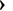 